ПРОТОКОЛ ОПОВЕЩЕНИЯСогласно метеорологических данных ФГБУ «Среднесибирского управления по гидрометеорологии и мониторингу окружающей среды»МБ № 232от 20.08.2022г.ПРЕДУПРЕЖДЕНИЯ О НЕБЛАГОПРИЯТНЫХ ЯВЛЕНИЯХ ПОГОДЫ21 августа на юге Таймырского МР местами ожидается сильный северный ветер, порывы 15-18 м/с. В Эвенкийском МР местами сильные дожди.  В Туруханском, в центральных и южных районах местами сохранится высокая пожарная опасность IV класса.Данную информацию довести до глав муниципальных образований для принятия превентивных мер по предупреждению возникновения ЧС и провести оповещение населения. Старший оперативный дежурный   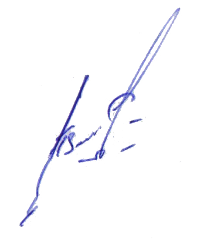 КГКУ «Центр ГО и ЧС Красноярского края»                                П.Б. ЛесниковИнформация доведена 20.08.2022г. в 12:55 по П-160, П-166м, мобильному приложению "Система оповещения 112", электронной почте и телефону.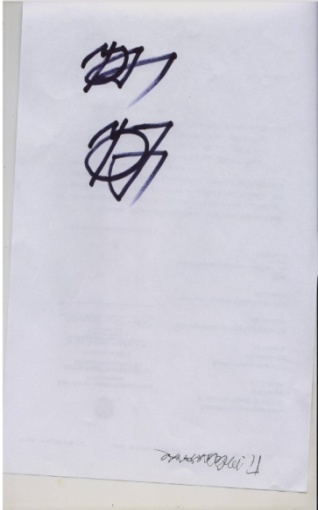 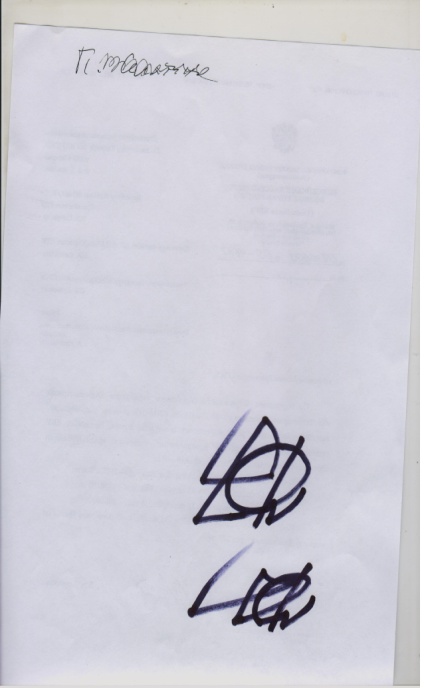 Исполнитель: оперативный дежурный Ц ГОЧС по Красноярскому краю И.Г.КрымовКонтактный телефон: 8-3912-908807, 908107Эл. Адрес:   ingen@krsk.sibrc.mchs.ru